14. ura                                                                 PreverjanjePozdravljeni, učenci,tudi danes bomo uro geografije namenili preverjanju ključnih vsebin, vezanih na posamezno naravnogeografsko enoto Slovenije. Iz tega bo izhajalo ocenjevanje, zato si pripravite zemljevid in zvezek s tabelo (če je kdo še ni naredil, naj to stori – navodilo z dne 16. 4.) ter seveda pisalo.Tisti, ki se zooma ne boste udeležili, se o vsebini pozanimajte pri sošolcih.Želim, da imate med uro vklopljeno kamero, saj gre za pouk (ko si gledamo iz oči v oči). Ta je namenjen izključno vam. Tudi tvoje ime naj bo pravo.  Neodkrita identiteta ima močno sporočilo. VSTOPNI PODATKI:Geografija 9. bTime: May 14, 2020 10:00 AM, LjubljanaJoin Zoom Meetinghttps://us04web.zoom.us/j/79675764806?pwd=bFFGd0lLM2Z6dmN1NFNKNHRyQ2lnZz09Meeting ID: 796 7576 4806Password: 8ExAESLepo pozdravljeni,Nevenka ŠegaREŠITVE NALOG V SDZ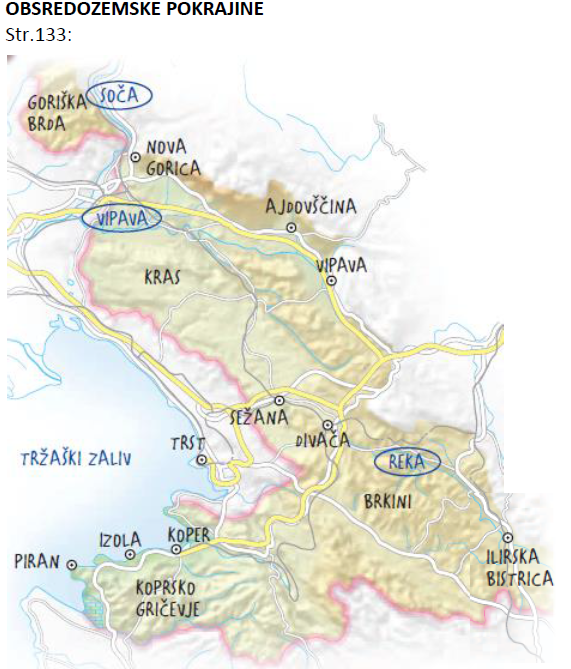 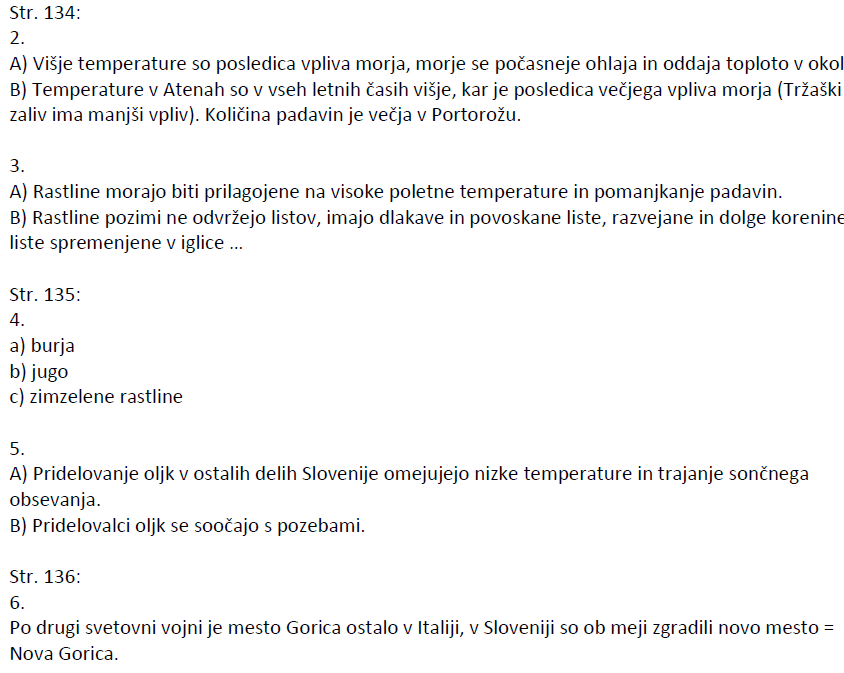 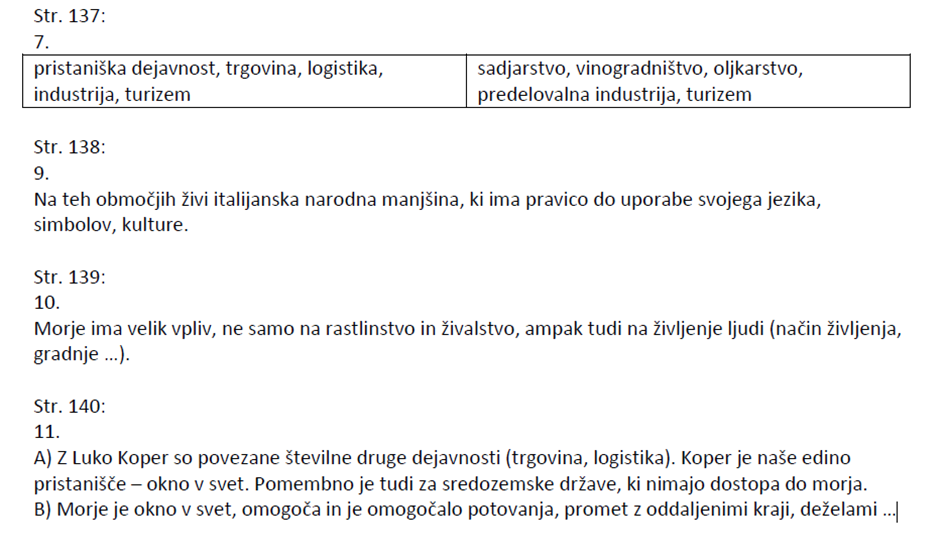 